                 КАРАР                                                            ПОСТАНОВЛЕНИЕ07 февраль 2018 й.                         № 7                         07  февраля 2018 г.Об утверждении плана мероприятий по противодействию коррупции в сельском поселении Максим - Горьковский сельсовет муниципального района Белебеевский район Республики Башкортостан на 2018 годРуководствуясь п. 33 ст. 15 Федерального закона от 06.10.2003 года №131-ФЗ «Об общих принципах организации местного самоуправления в Российской Федерации», ст. 4 Закона Республики Башкортостан от 13.07.2009 года № 145-З «О противодействии коррупции в Республике Башкортостан», распоряжением Главы Республики Башкортостан от 29.12.2017 года №РГ – 257 «Об утверждении Плана мероприятий по противодействию коррупции в Республике Башкортостан на 2018 год», постановлением Администрации муниципального района Белебеевский район Республики Башкортостан от 30.01. 2018г. № 63 «Об утверждении плана мероприятий по противодействию коррупции в муниципальном районе Белебеевский район Республики Башкортостан на 2018 год»,ПОСТАНОВЛЯЮ:1. Утвердить прилагаемый План мероприятий по противодействию коррупции в сельском поселении Максим - Горьковский сельсовет муниципального района Белебеевский район Республики Башкортостан (далее – План) на 2018 год. 2. Управляющему делами Администрации сельского поселения  ежеквартально представлять в отдел муниципальной службы и кадровой работы Администрации муниципального района Белебеевский район Республики Башкортостан информацию о результатах выполнения мероприятий Плана к 1 числу месяца, следующего за отчетным кварталом.3. Контроль за исполнением настоящего постановления оставляю за собой.Глава сельского поселения				           	Н.К. КрасильниковаУТВЕРЖДЕН постановлением Администрациисельского поселения Максим - Горьковский сельсовет муниципального района Белебеевский район Республики Башкортостанот «07» февраля 2018  года №07Планмероприятий по противодействию коррупции в сельском поселении Максим - Горьковский сельсоветмуниципального района Белебеевский район Республики Башкортостан на 2018 годУправляющий делами                                                                                                                                                М.Е. СаркисоваБашkортостан РеспубликаhыБəлəбəй районы муниципаль районыныӊМаксим – Горький ауыл советыауыл биләмәhе хакимиәте.Горький ис. ПУЙ ауылы, Бакса урамы,  3Тел.2-07-40 , факс: 2-08-98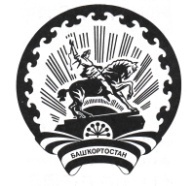 Республика БашкортостанАдминистрация сельского поселения Максим – Горьковский сельсовет муниципального района Белебеевский район 452014, с. ЦУП им. М.Горького, ул. Садовая, д. 3Тел. 2-07-40, факс: 2-08-98№п/пСодержание мероприятийИсполнителиСроки исполненияПринять планы по противодействию коррупции на 2018 годАдминистрация сельского поселениядо 10 февраляОбеспечить разработку и принятие нормативных правовых актов в сфере противодействия коррупцииответственное должностное лицоПо мере необходимостиОбеспечить проведение антикоррупционной экспертизы нормативных правовых актов и проектов нормативных правовых актов органа местного самоуправленияответственное должностное лицоI - IV кварталыОбеспечить размещение на официальных сайтах в сети «Интернет» проектов принимаемых нормативных правовых актов и действующих нормативных правовых актов для реализации возможности проведения независимой антикоррупционной экспертизы и мониторинга практики правопримененияответственное должностное лицоI - IV кварталыОрганизовать проведение мониторинга хода реализации мероприятий по противодействию коррупции в органе местного самоуправленияответственное должностное лицоежеквартальноОрганизовать проведение мониторинга деятельности комиссий по соблюдению требований к служебному поведению  и урегулированию конфликта интересовответственное должностное лицоежеквартальноПродолжить работу по формированию у муниципальных служащих отрицательного отношения к коррупцииответственное должностное лицоI - IV кварталыПровести анализ поступивших сведений о доходах, расходах, об имуществе и обязательствах имущественного характера лиц, замещающих муниципальные должности, должности муниципальной службыответственное должностное лицомай-июньПровести анализ соблюдения запретов, ограничений и требований, установленных в целях противодействия коррупции, в том числе касающихся получения подарков отдельными категориями лиц, выполнения иной оплачиваемой работы, обязанности уведомлять об обращениях в целях склонения к совершению коррупционных правонарушенийответственное должностное лицоII-I1I кварталыРеализовать с участием институтов гражданского общества комплекс организационных, разъяснительных и иных мер по соблюдению муниципальными служащими ограничений, запретов и по исполнению обязанностей, установленных в целях противодействия коррупцииответственное должностное лицоI - IV кварталыОбеспечить контроль за применением предусмотренных законодательством мер юридической ответственности в каждом случае несоблюдения запретов, ограничений и требований, установленных в целях противодействия коррупции, в том числе мер по предотвращению и (или) урегулированию конфликта интересовответственное должностное лицоI - IV кварталыПроводить проверки кандидатов на должности в орган местного самоуправления о наличии судимостиответственное должностное лицоI - IV кварталыОбеспечить проведение антикоррупционной работы среди кандидатов на вакантные должности  муниципальной службыответственное должностное лицоI - IV кварталыОрганизовать систематическое проведение органом местного самоуправления оценки коррупционных рисков, возникающих при реализации ими своих полномочий, и внесение уточнений в перечень должностей муниципальной службы, замещение которых связано с коррупционными рискамиответственное должностное лицоI - IV кварталыОбеспечить рассмотрение вопросов правоприменительной практики по результатам вступивших в законную силу решений судов, арбитражных судов о признании недействительными ненормативных правовых актов, незаконными решений и действий (бездействия) органа местного самоуправления и  их должностных лиц в целях выработки и принятия мер по предупреждению и устранению причин выявленных нарушенийответственное должностное лицо1 раз в кварталОрганизовать проведение социологических исследований, позволяющих оценить уровень коррупции и эффективность принимаемых антикоррупционных мерответственное должностное лицоII,  IV кварталыПроводить на постоянной основе мониторинг коррупционных проявлений посредством анализа жалоб и обращений граждан и организаций, а также публикаций в СМИ, своевременное их рассмотрение и принятие мер по указанным фактамответственное должностное лицоI - IV кварталыПроводить анализ исполнения гражданами, замещавшими должности муниципальной службы, включенные в перечни, установленные нормативными правовыми актами обязанностей, предусмотренных статьей 12 Федерального закона «О противодействии коррупции» При выявлении нарушений информировать органы прокуратурыответственное должностное лицоI - IV кварталыПроводить анализ на предмет аффилированности либо наличия иных коррупционных проявлений между должностными лицами заказчика и участника закупокответственное должностное лицоI - IV кварталыПривлекать членов общественных советов к осуществлению контроля за выполнением мероприятий, предусмотренных планами по противодействию коррупции органа местного самоуправленияответственное должностное лицоI - IV кварталыАнтикоррупционное образование и просвещениеАнтикоррупционное образование и просвещениеОсуществлять повышение квалификации муниципальных служащих, в должностные обязанности которых входит участие в противодействии коррупцииАдминистрация сельского поселенияI - IV кварталыОрганизовать проведение обучения муниципальных служащих, лиц, замещающих муниципальные должности, по вопросам противодействия коррупцииАдминистрация сельского поселенияI - IV кварталыОрганизовать наполнение подразделов, посвященных вопросам противодействия коррупции, официальных сайтов в соответствии с требованиями Указа Президента Республики Башкортостан от 29.04.2014 №УП-108ответственное должностное лицоI - IV кварталыОбеспечить опубликование в СМИ, на официальном сайте органа  местного самоуправления материалов, которые раскрывают содержание принимаемых мер по противодействию коррупцииответственное должностное лицоI - IV кварталыОбеспечить оказание информационной поддержки программ, проектов, акций и других инициатив в сфере противодействия коррупции, реализуемых институтами гражданского обществаответственное должностное лицоI - IV кварталыРазместить в занимаемых зданиях и помещениях плакаты социальной рекламы, направленные на профилактику коррупционных проявлений,  информацию об адресах, телефонах и электронных адресах, по которым граждане могут сообщить о фактах коррупцииответственное должностное лицо1 полугодие